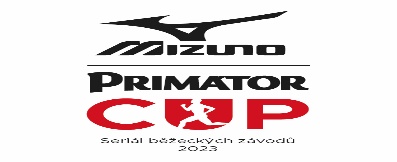 MIZUNO PRIMÁTOR CUP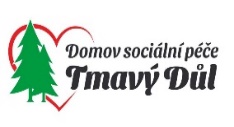             DOMOV SOCIÁLNÍ PÉČE TMAVÝ DŮL ,, BĚH PRO DOBROU VĚC“POŘADATELÉ:  MIZUNO PRIMÁTOR CUP a DOMOV SOCIÁLNÍ PÉČE TMAVÝ DŮLŘEDITEL ZÁVODU: Eva Drbohlavová, e-mail: vedoucidzr@ddtmavydul.cz, tel.: 607 087 164TERMÍN: 18.6.2023TRATĚ:200/400/800m – jsou vedeny v areálu Domova sociální péče po asfaltu , start je                                                společný pro chlapce i dívky, značení tratí oranžovou barvou2/5/10 km -   jsou vedeny po lesních a lučních cestách, pěšinách, pěknou přírodou,                                         start je společný, značení tratí 2km – žlutá barva, 5 km – modrá barva,                                          10 km – červená barvaPROFIL TRATĚ:členitýPOVRCH: lesní cesty, pěšiny, zpevněné cestyKATEGORIE:Klienti DSP TD – start v 9:30200 m – ročníky 2018 a mladší – start v 9:45400 m -  ročníky 2017 – 2014 – start v 10:00800 m – ročníky  2013 – 2010 - start v 10:152 km - Běh pro zdraví (M, Ž, děti) – start v 10:305 a 10 km – Hlavní závod – start v 11:00REGISTRACE:1 měsíc před závodem bude spuštěna on – line registraceregistrace na místě v den závodu od 8:00 – 9:00STARTOVNÉ:dospělí – 300,-děti do 12 let – zdarmaděti nad 12 let – 150,-registrace na místě – 450,-VYHLÁŠENÍ VÝSLEDKŮ:vyhlášení výsledků dětských kategorií – v 10:30                                  dospělých kategorií – v 12:30prvním třem vítězům v každé kategorii budou předány věcné cenyproběhne vyhlášení i nejstaršího běžce, běžkyněParkování  a zázemí v místě areálu Domova sociální péče Tmavý Důl. Občerstvení zajištěno.PRAVIDLA:Účastník závodu svou registrací, zaplacením startovného, nastoupením do závodu a převzetím startovního čísla prohlašuje, že:účast na akci je dobrovolná a je na vlastní nebezpečí, byl poučen o průběhu závoduje psychicky i zdravotně způsobilý se uvedené akce zúčastnit a v případě jakéhokoliv zranění     či úrazu nebude po pořadateli požadovat žádné finanční ani jiné odškodné a bolestnéveškeré materiály (foto, videa) pořízené na akci mohou být pořadatel použity k vlastní propagaci bez nároku na honorářje obeznámen s tím, pořadatel zodpovídá jen za povolení k využití místa pořádání akce (místo startu a cíle, trasy), nezodpovídá za stav tratí (počasí), závodník dodržuje pravidla silničního provozu při pohybu po komunikacíchpořadatel nezodpovídá za odložené věcipořadatelem není uzavřeno žádné pojištění na náhradu škod vzniklých při závodě a průběhu akcezávodník je povinen řídit se regulemi tohoto závodu a dodržet trasu závoduregistrační poplatek je konečný a nevratnýpořadatel si vyhrazuje právo posunout čas startupořadatel si vyhrazuje právo přerušit či ukončit závod za situace, při které by mohlo být ohroženo bezpečí závodníků a to bez náhrady startovnéhoza nezletilé závodníky zodpovídá zákonný zástupce po celou dobu konání akce !!!!pokud závodník ukončí závod předčasně, je povinen o tomto informovat pořadatele na tel.: 607 087 164 , 723 073 723Účastí na akci každý uděluje souhlas se zpracováním osobních údajů ( GDRP ) dle platných zákonů.